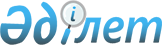 Несие капиталының сыртқы нарығында орналастыруға байланысты мемлекеттік эмиссиялық бағалы қағаздарды шығару туралыҚазақстан Республикасы Үкіметінің 2018 жылғы 5 мамырдағы № 243 қаулысы.
      2008 жылғы 4 желтоқсандағы Қазақстан Республикасы Бюджет кодексінің 206-бабының 5-тармағына сәйкес республикалық бюджеттің тапшылығын қаржыландыру мақсатында Қазақстан Республикасының Үкіметі ҚАУЛЫ ЕТЕДІ:
      1. 2018 жылы несие капиталының сыртқы нарығында кемінде 1170000000 (бір миллиард бір жүз жетпіс миллион) АҚШ долларына балама мөлшерде мемлекеттік эмиссиялық бағалы қағаздар (мемлекеттік қазынашылық міндеттемелер) шығарылсын.
      Ескерту. 1-тармақ жаңа редакцияда - ҚР Үкіметінің 02.10.2018 № 612 қаулысымен.


      2. Қазақстан Республикасының Қаржы министрлігі:
      1) елдің кредиттік рейтингін жаңарту, инвесторларды тарту мақсатында мемлекеттік бағалы қағаздар шығару нарығы мен әріптестерін айқындау жөнінде іс-шаралар ұйымдастыру мен өткізуді;
      2) осындай мәміле үшін белгіленген талаптарға сәйкес қажетті құжаттамалар дайындауды;
      3) мемлекеттік эмиссиялық бағалы қағаздарды шығарудан республикалық бюджетке қаражаттың түсуін қамтамасыз етуді;
      4) шығарылым әріптестеріне комиссиялық сыйақы түрінде көрсетілген қызметтердің ақысын төлеуді қамтамасыз етуді;
      5) осы қаулыдан туындайтын өзге де шараларды жүзеге асырсын. 
      3. Осы қаулы қол қойылған күнінен бастап қолданысқа енгізіледі. 
					© 2012. Қазақстан Республикасы Әділет министрлігінің «Қазақстан Республикасының Заңнама және құқықтық ақпарат институты» ШЖҚ РМК
				
      Қазақстан Республикасының
Премьер-Министрі

Б. Сағынтаев
